          В соответствии с законом Чувашской Республики от 19.12.1997 года № 28                                           «Об административном территориальном устройстве Чувашской Республики», ст. 17 Федерального закона от 06.10.2003 года № 131- ФЗ «Об общих принципах организации местного самоуправления в Российской Федерации», а также с определением местоположения адресного хозяйства в населенных пунктах Ярабайкасинского  сельского поселения Моргаушского района Чувашской Республики, администрация Ярабайкасинского  сельского поселения Моргаушского района Чувашской Республики п о с т а н о в л я е т:	1. Определить местоположение земельного участка  с кадастровым номером 21:17:120702:31, площадью 2600 кв.м   ранее имевшего адрес   местоположение: Чувашская Республика, Моргаушский район, Ярабайкасинское сельское поселение, д.Ярабайкасы, ул. Молодежная       местоположение: Чувашская Республика, Моргаушский район, Ярабайкасинское сельское поселение.   	2. Настоящее постановление вступает в силу с момента его подписания.Глава Ярабайкасинского сельского поселения 								Г. В.Жуков   Чăваш РеспубликиМуркаш районĕЯрапайкасси ял поселенийĕнадминистрацийĕЙЫШĂНУ2018ç.05.04     38№Ярапайкасси ялĕ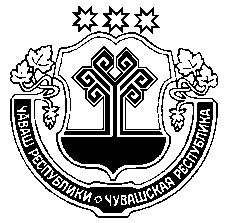 Чувашская РеспубликаМоргаушского районаАдминистрацияЯрабайкасинскогосельского поселения        ПОСТАНОВЛЕНИЕ04.05.2018г.    №38д.ЯрабайкасыОб определении местоположения земельного участка   